 http://www.discountpetmedicines.com/buymeds/advantage-multi-dog.htm** http://www.discountpetmedicines.com/buy/interceptor-for-dog.htm*** http://www.discountpetmedicines.com/buymeds/iverhart-max.htmBrand/ProductHeartgard Plus by MerialSentinel by NovarisInterceptor by Novaris**Iverhart Plus Iverhart Max ***Advantage Multi by BayerTri-HeartRevolution by PfizerIngredients and their desired effectIvermectin to prevent heartworms Pyrantel to combat roundworms & hookworms.Beef flavoredMilbemycin Oxime to prevent heartworms & control roundworm, whipworm & many hookworm infections as well.Lufenuron to help control flea infestation Milbemycin Oxime to prevent heartworms and help control roundworm, whipworm and many hookworm infections as well.Ivermectin to prevent heartworms Pyrantel to combat roundworms & hookworms.Pork flavoredIvermectin to prevent heartworms Pyrantel to combat roundworms & hookworms. Praziquantel to control tapeworms.Pork flavoredImidacloprid
Moxidectin Heartworms, Fleas
Roundworms, Hookworms
& WhipwormsVermectin to fight heartworms Pyrantel for hookworms and roundworms.Pork flavoredSelamectin heartworms, fleas and ticks. It helps control flea eggs from developing further as well, dog sarcoptic mange and even ear mitesPrevents Heartworms√√√√√√√√Prevents roundworms√√√√√√√Prevents Hookworms√√√√√√√Prevents Whipworms√√√Prevents Tapeworms√Prevents Fleas√√√Prevents Ticks√Prevents Sarcoptic Mange√Prevents Ear Mites√Brand / ProductHeartgard PlusSentinel by NovarisInterceptor by Novaris***Iverhart PlusIverhart Max *****Advantage Multi by BayerTri-HeartRevolution by PfizerBenefits PROScontrols more species of hookworms than interceptorProtects against fleas; INEXPENSIVE Protects against fleas, heart, hook, round & whipworms; Protects against ticks, fleas and heartworms CONSDoes not control whipwormsDoesn’t kill or repel ticks or mosquitoes -Still need to use another productHave to have multiple pills to achieve dog’s weight for coverageHave to have multiple pills to achieve dog’s weight for coverageDoesn’t kill or repel ticks or mosquitoes-Still need to use  another productDoesn’t protect against whip, hook or round worms.  Administered / FormSoft chewPill / chewable tabletPill/chewable tabletPill/chewable tabletPill/chewable tabletTopicalPill/chewable tabletTopicalPrescription requiredNONONONONOYESYESYESCost per monthHeartgard Plus For Dogs      51-100 lbs 12 moTop of Form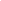 Reg price: $78.95Sale price: $70.50= 5.88 ea moHeartgard Plus For Dogs      26-50 lbs 6 moRegular price: $37.95Sale price: $30.50= 5.08 ea moHeartgard Plus For Dogs Up To 25lbs 6 MoRegular price: $27.95Sale price $24.50= 4.08 ea mo Bottom of FormWhite for dogs 51-100 lbs 12moTop of FormReg price: $96.95Sale price: $68.95 = $5.75 per mo  Brown for dogs 2-10 lbs 6 MoTop of FormReg price: $29.00Sale price: $22.50 = 3.75 per mo Green for dogs 11-25 lbs 6 MoTop of FormReg price: $29.00Saleprice:$25.25=4.21 per mo. Yellow for dogs 26-50 lbs 6 MoTop of FormReg price: $35.95Saleprice:$32.50=6.50 per mo.Bottom of FormIverhart Max 51.  1-100 lbs   12 mo Top of FormReg price: $54.00Sale price:$51.50= 4.29 per mo. Iverhart Max 25.  1-50 lbs       6 mo Top of FormReg price: $26.99Sale price:$20.50= 3.42 per moBottom of FormIverhart Max 12.   1-25 lbs       6 mo Top of FormReg price: $18.50Sale price:$15.99= 2.67 per moIverhart Max    6-12 lbs 6 mo Reg Price: $19.99Sale price:$14.50= 2.42 per mo*
$13.24 